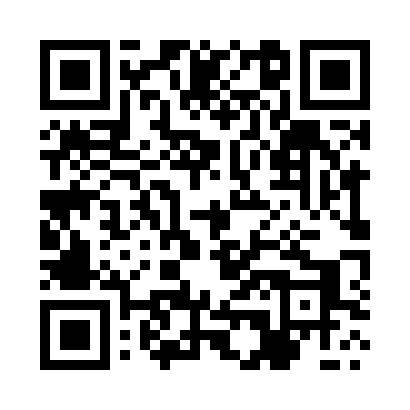 Prayer times for Repty Stare, PolandMon 1 Apr 2024 - Tue 30 Apr 2024High Latitude Method: Angle Based RulePrayer Calculation Method: Muslim World LeagueAsar Calculation Method: HanafiPrayer times provided by https://www.salahtimes.comDateDayFajrSunriseDhuhrAsrMaghribIsha1Mon4:256:2012:485:167:189:062Tue4:226:1812:485:177:199:083Wed4:206:1612:485:187:219:104Thu4:176:1412:485:197:229:125Fri4:146:1212:475:217:249:146Sat4:116:0912:475:227:269:167Sun4:096:0712:475:237:279:188Mon4:066:0512:465:247:299:219Tue4:036:0312:465:257:309:2310Wed4:006:0112:465:267:329:2511Thu3:575:5912:465:277:339:2712Fri3:545:5712:455:287:359:3013Sat3:525:5412:455:297:379:3214Sun3:495:5212:455:307:389:3415Mon3:465:5012:455:327:409:3716Tue3:435:4812:445:337:419:3917Wed3:405:4612:445:347:439:4118Thu3:375:4412:445:357:459:4419Fri3:345:4212:445:367:469:4620Sat3:315:4012:445:377:489:4921Sun3:285:3812:435:387:499:5122Mon3:255:3612:435:397:519:5423Tue3:225:3412:435:407:539:5624Wed3:195:3212:435:417:549:5925Thu3:165:3012:435:427:5610:0126Fri3:135:2812:425:437:5710:0427Sat3:105:2712:425:447:5910:0728Sun3:065:2512:425:458:0010:0929Mon3:035:2312:425:468:0210:1230Tue3:005:2112:425:478:0410:15